Rada Gminy Liniewo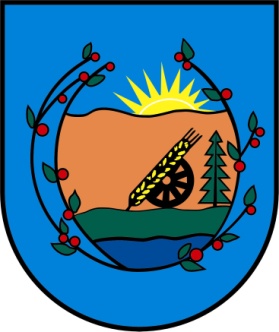 83 -420 Liniewo ul. Dworcowa 3     tel. (058) 687-85-20/ faks (058) 687-85-22 www.liniewo.plZAWIADOMIENIE 	Zawiadamiam, że w dniu  29 grudnia 2015 r . (wtorek) o godz. 900, w Świetlicy Gminnego Ośrodka Kultury Sportu i Rekreacji w Liniewie przy ul. Dworcowej 3 w Liniewie odbędzie się XII zwyczajna sesję Rady Gminy Liniewo. Proponowany porządek sesji:Otwarcie sesji i stwierdzenie prawomocności obrad.Przyjęcie porządku dziennego.Przyjęcie protokołu z poprzedniej sesji.Sprawozdanie Wójta Gminy z podjętych działań w okresie międzysesyjnym.Interpelacje i wnioski radnych.Przyjęcie Wieloletniej Prognozy Finansowej Gminy Liniewo na lata 2015 – 2021:stanowisko komisji Komunalnej i Budżetu,stanowiska pozostałych komisji stałych Rady Gminy,dyskusja,odczytanie opinii Regionalnej Izby Obrachunkowej,głosowanie.Uchwalenie budżetu gminy na 2016 rok:stanowisko komisji Komunalnej i Budżetu,stanowiska pozostałych komisji stałych Rady Gminy,dyskusja,odczytanie opinii Regionalnej Izby Obrachunkowej,głosowanie.Podjęcie uchwał w sprawach:uchwalenia gminnego programu profilaktyki i rozwiązywania problemów alkoholowych na 2016 rok,uchwalenia Gminnego Programu Przeciwdziałania Narkomanii w Gminie Liniewo na rok 2016 rok,przyjęcia planów pracy Rady Gminy Liniewo, Komisji Rewizyjnej i pozostałych komisji stałych Rady Gminy Liniewo na 2016 rok,organizacji Punktu Przedszkolnego przy Szkole Podstawowej w Głodowie,organizacji Punktu Przedszkolnego przy Szkole Podstawowej im. Ks. Józefa Sobisza w Wysinie,określenia zasad i kryteriów rekrutacji do publicznych szkół podstawowych i gimnazjum dla których organem prowadzącym jest Gmina Liniewo,rocznego planu potrzeb w zakresie wykonywania prac społecznie użytecznych w 2016 roku, w tym w ramach programu Aktywizacji i Integracji oraz Programu Specjalnego,zmian w budżecie gminy,zmiany uchwały w sprawie Wieloletniej Prognozy Finansowej Gminy Liniewo na lata 2015 – 2021,Odpowiedzi na interpelacje radnych.Wolne głosy i wnioski.Zakończenie sesji.